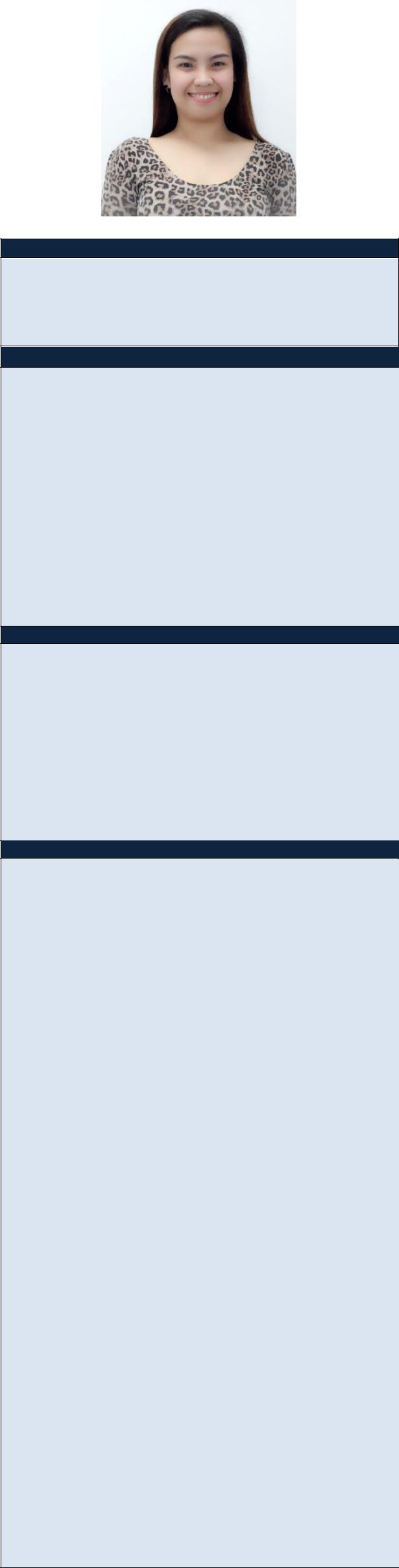 EDUCATIONBachelor of Science in TourismBatangas State UniversityBatangas City, PhilippinesPROFILE AT GLANCEComputer Literate ( MS Word,MS Excel,MS Power Point,Outlook)TypingKnowledge in using CRM & SMEKnowledge in Travel Agency OperationKnowledge in Airport Services OperationLeadership skills , Intrapersonal Abilities, Planning , OrganizingAbility to priorities and handle a fast-paced office environment.Excellent communicator and strong administratorWork Ethic, Dedication. Hardworking, Positive Attitude Willingness to learnORGANIZATION / AFFILIATIONConvention Class 2010Batangas State University – IHM Dept.League of Tourism Students of the Philippines (LTSP) CALABARZON Member(2010 – 2011)Young Hoteliers and Tourism ProfessionalsSociety (YHTPS)Batangas State University Main CampusMember (A.Y. 2007- 2011)SEMINARS / TRAINING ATTENDEDGround AttendantDecember 2010 - February 2011 On-the-Job Training (400 hours)Zest Airways, Inc. Manila Domestic Airport, PasayCity.Theoretical and Practical TrainingTourism Office, Municipality of Talisay, Batangas,PhilippinesNov 2008 – Feb 20091st Annual LTSP-CALABARZON RegionalConventionTheme: “Facing the Challenges and Trends inTourism”Freedom Hall, SHL Bldg., Lyceum of the PhilippinesUniversity - BatangasOctober 9, 2010Convention 2010Theme: “Redefining the Arts of Philippine Cuisine in Today’s Generation towards Tourism Influx through Expanded Competencies”September 17, 2010Resort-Hotel Operations Training ProgramVilla Escudero Plantations, San Pablo, LagunaOctober 21, 2009244523@gulfjobseekers.com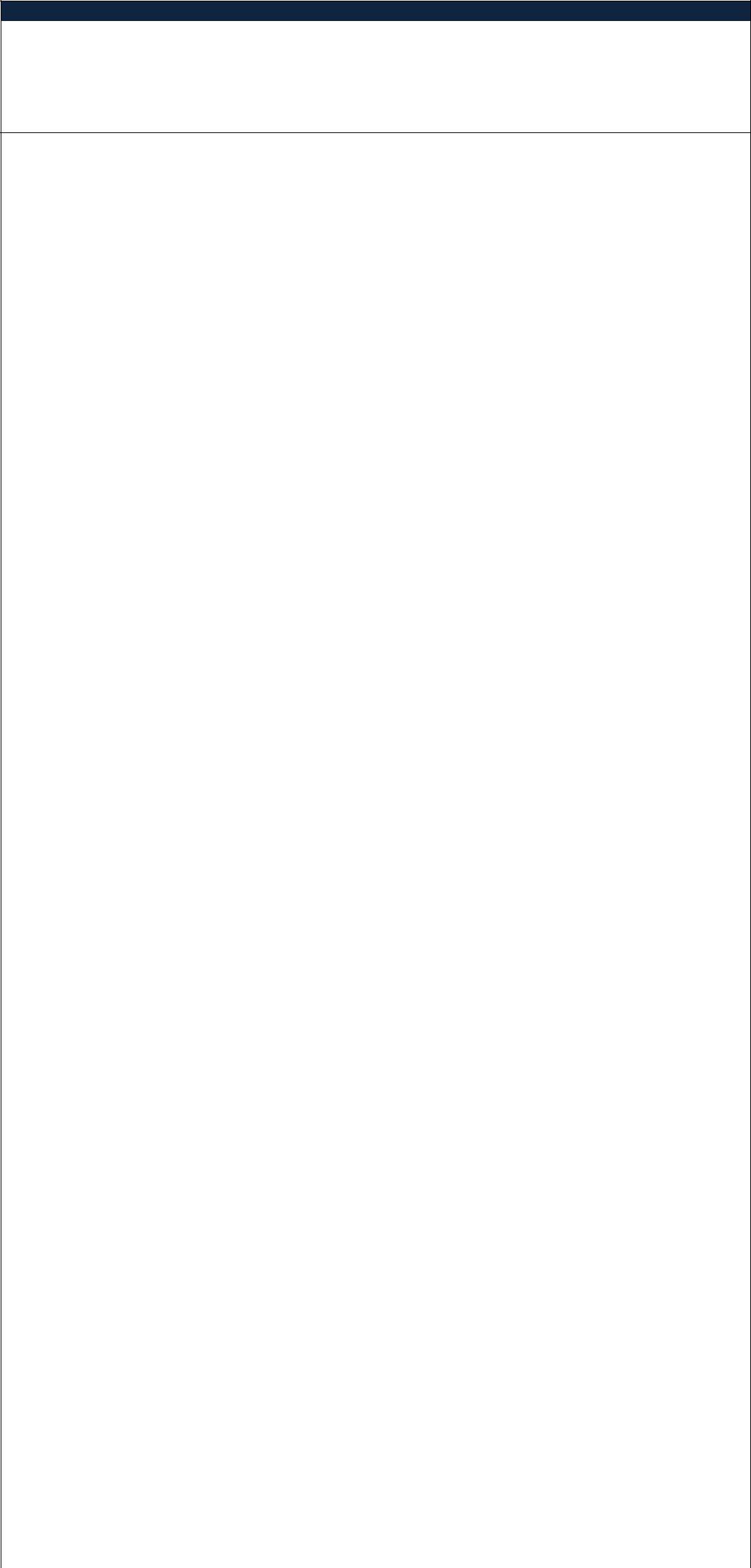 CAREER OBJECTIVETo secure a position in a highly motivating and challenging environment that will provide the best opportunities to grow and develop my potential to the fullest to achieve the organization’s goals while achieving my personal goals.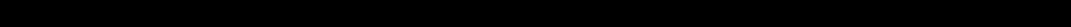 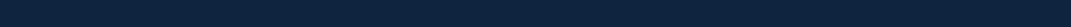 WORK EXPERIENCESSECRETARY CUM RECEPTIONISTPGR REAL ESTATE BROKERSBldg. 5 Gold& Diamond Park, Sheik Zayed Road Dubai,UAEApril 2014 to PresentEssential Duties and Responsibilities:Screening calls, routes them to their proper recipient, taking and relaying messages as needed.Greet persons entering organizationAnswer inquiries about company.Deal with queries from the public and customersUsing office equipment such as photocopiers, fax machines, switchboards and online record managementAuditing and purchasing office suppliesHandling confidential information, including rental applications and copies of personal identification documentsAssisting the sales team to research the property marketReceiving and processing incoming and outgoing mailMake sure the property listings are up to dateLiaising with Property Owners and Real Estate Salespeople regarding propertiesDealing with agents, landowners, renters, maintenance contractors and homebuyers.RECEPTIONIST & MEMBERSHIP SERVICES ASSISTANTTagaytay Highlands International Golf Club Inc., PhilippinesJune 2011 to March 2014Essential Duties and Responsibilities:Answer all incoming calls at once and ensures that the personalCalls are charged accordingly. Briefly screens and transfer calls to respective local lines immediately.Reads the endorsement logbook upon arrival for updates and takes action to tasks endorsed.Accepts payments of monthly dues and issue official receipts. Also accepts other payments such as deposit for function, payment of guest cards, payment for banquet events, scrip money, etc.Accepts daily golf reservations, personally reserved or through telephone calls.Registers golfers, issues golf carts, green fees, caddie fees and starter slips. Ensures that vouchers are duly signed by the members/ guests upon leaving the counter.Accurately answers queries and general information about the club membership.Assists members on inquiries regarding their membership cards. Prepares card follow up form and endorses to the Membership Assistant.Assists in promotion of club activities and special promos. Helps promote new Club outlets, restaurants and facilitiesAssists in golf tournaments, concerts and other Club's special events.Performs other special tasks, which may be assigned from time to time.ADMINISTRATIVE ASSISTANT / SECRETARYLEDESCO Development Corporation, PhilippinesMarch 2011 – May 2011Essential Duties and Responsibilities:Responsible for systematic filling of all important documentsMaintain the personal files of workers and staffResponsible for planning, budgeting and ordering of office suppliesAccounts for all supplies, equipment and materialsPrepare liquidations, disbursing and requisition of fundsComply to other duties and functions given from time to timeCovers reception as and when necessaryPERSONAL DETAILSAge:24Date of Birth:18 October 1990Nationality:FilipinoSex:FemaleCivil Status:SingleLanguage Spoken:English & TagalogVisa Status:Cancelled Visa